Apèl Katolik 2024 Bilten Anons Gen anba la detwa opsyon pou ou mete nan bilten chak semèn ou an konsènan Apèl Katolik la. Rapèl sa yo pwouve ke yo itil nan efò Apèl nou yo epi nou trè rekonesan anvè sipò ou! 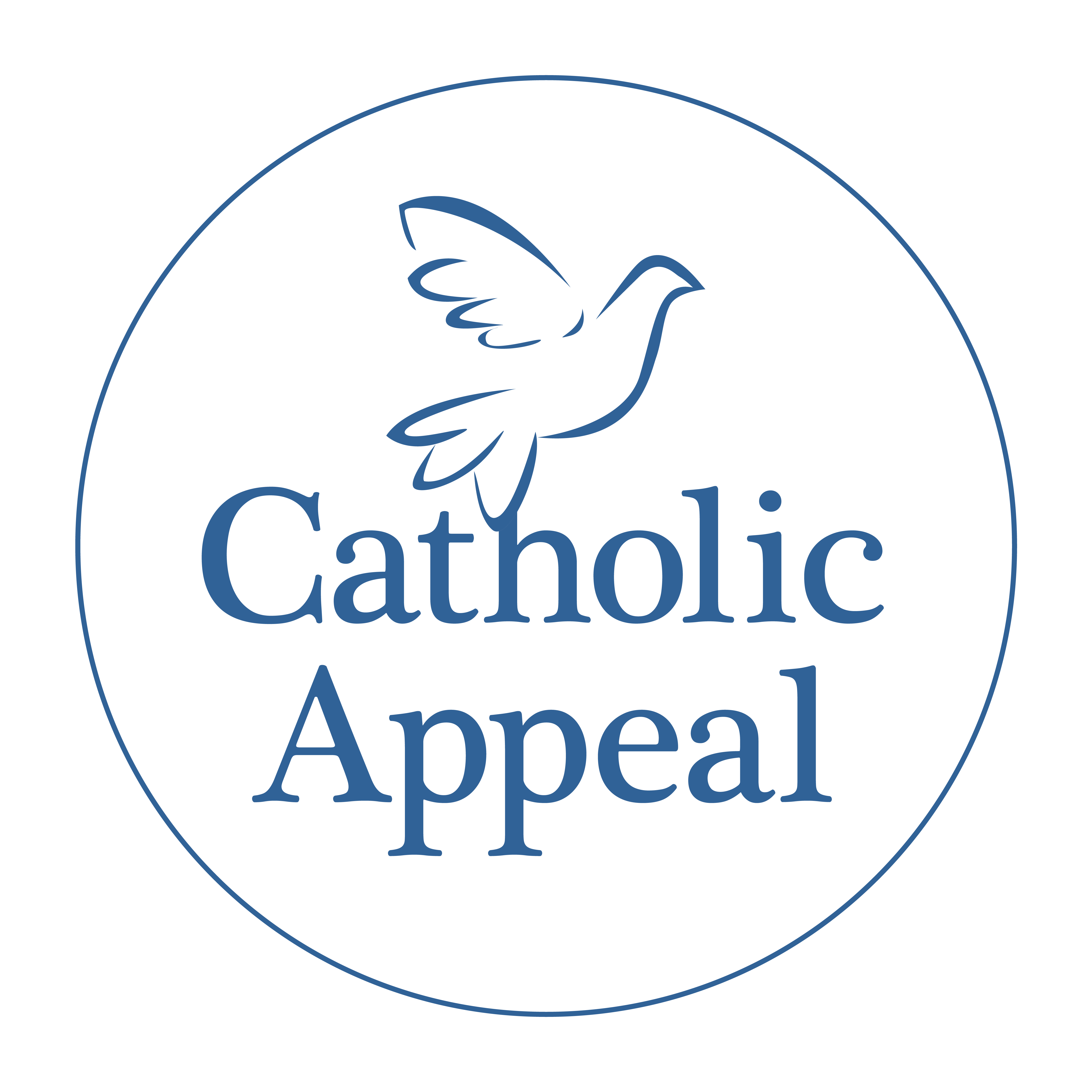 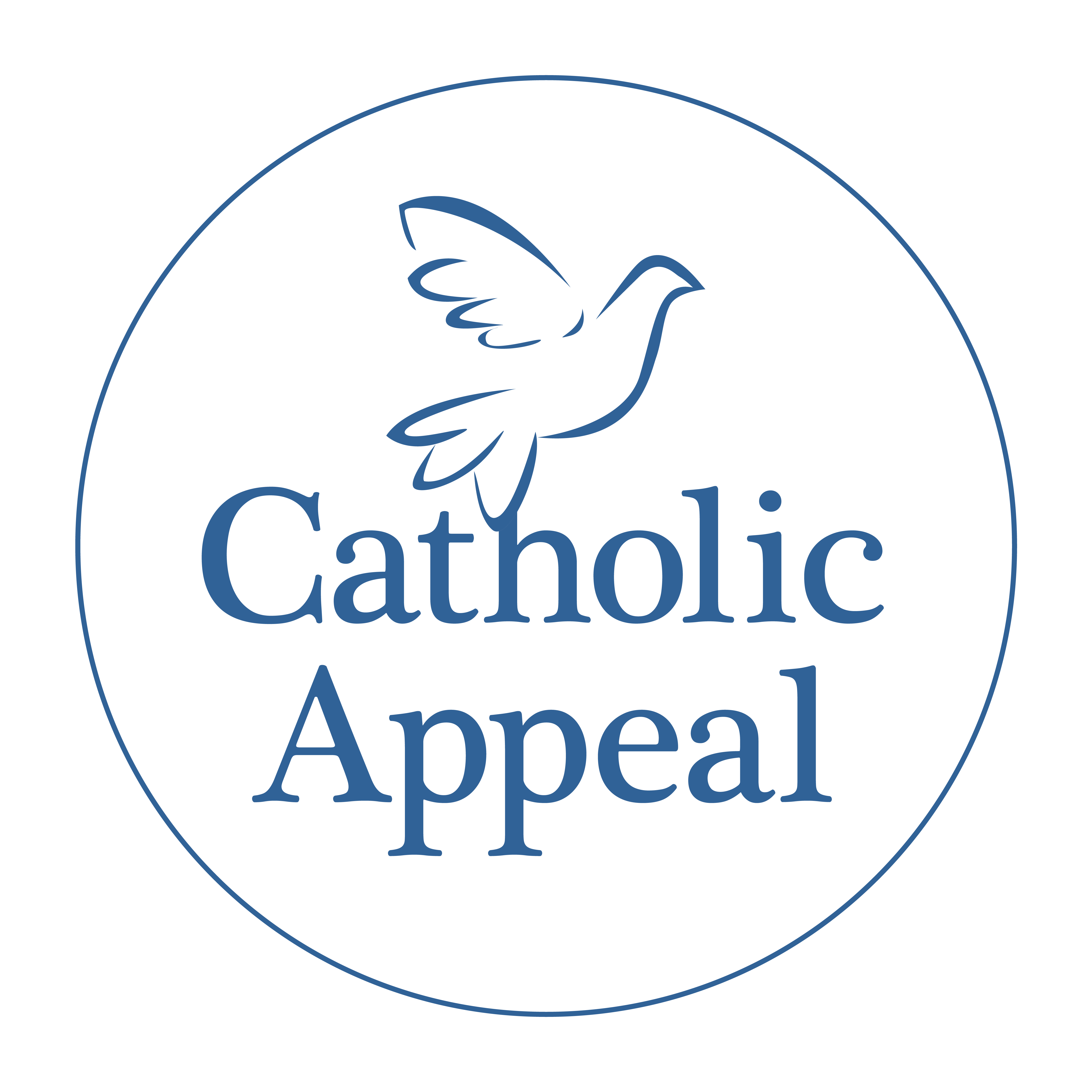 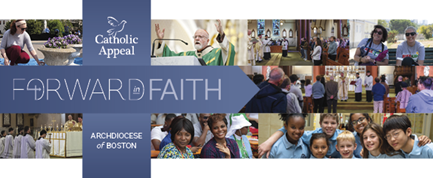 Bilten AK Opsyon Ad Fen Semèn 10-11 FevryeN ap Avanse nan Lafwa… AnsanmApèl Katolik la se yon fason nou ka fòtifye, soutni, ak elaji ministè ak sèvis ki sèvi plizyè milye moun atravè Achidyosèz la. Nan semèn ki sot pase a, anpil nan nou ka te resevwa yon lèt nan men Kadinal Seán pou mande patisipasyon nou ak sipò alavans nan Apèl 2024 la. Akoz bezwen kritik k ap grandi nan kominote nou ak fanmi nou yo, nou espere chak pawasyen pral mete tèt yo ansanm ak yon don. Tanpri, nan lapriyè, konsidere ofri yon kado jenere alavans nan retounen kat pwomès ou a oswa nan fè yon don sou entènèt nan www.bostoncatholicappeal.org/donate-now. Kontribisyon pa nou a genyen yon enpak reyèl ak enpòtan nan lavi yon pakèt moun. Mèsi!Fen Semèn 17-18 FevryeAn Avan nan LafwaYon fwa pa ane, nou mande Katolik atravè Achidyosèz la pou antre nan patenarya youn ak lòt pou sipòte pawas yo ak anpil ministè sansibilizasyon yo nan kontribye a Apèl Katolik la. Anpil nan nou te resevwa yon lèt nan men Kadinal Seán ki mande patisipasyon nou ak sipò alavans nan Apèl 2024 la. Nou espere ke w va reponn a envitasyon li a avèk yon kado jenere, pandan ke w konnen ke chak kontribisyon gen yon enpak enpòtan sou lavi plizyè milye moun atravè Achidyosèz la. Ou ka fè yon kado nan retounen kat pwomès ou oswa nan fè yon don sou entènèt nan www.bostoncatholicappeal.org/donate-now. Pou sila yo ki te deja fè yon kado, mèsi pou sipò alavans ou! Apèl la se yon fason prensipal nou pran swen frè ak sè nou yo epi avanse nan lafwa nou ansanm.  Fen Semèn 24-25 FevryeNan fen semèn kap vini an, Apèl Katolik 2024 la pral lanse ofisyèlman isit la nan pawas nou an ak atravè Achidyosèz la. Youn nan fason ki pi enpòtan pou nou temwaye prezans Kris la epi apwofondi enpak ministè Legliz nou an se lè nou sipòte Apèl Katolik la. Antanke pastè w, mwen ankouraje w anpil pou w vin jwenn mwen nan bay yon kado pou apèl ane sa a. Anpil nan nou deja fè sa epi mwen rekonesan anpil. N ap atann nou a 100% patisipasyon! Lè pawas nou an atenn objektif $____ li a, yo va remèt nou yon pati nan fon adisyonèl yo resevwa a pou nou itilize nan pawas nou an. Pou w ka fè yon kado sou Entènèt, tanpri vizite www.bostoncatholicappeal.org/donate-now. Mèsi!Fen Semèn 2-3 Mas * “Anons Fen Semèn”*Nan fen semèn sa a, no uva mete yon fèy papye espesyal nan bilten pawas yo k ap anonse lansman Apèl la. Nou pa bezwen okenn enklizyon bilten adisyonèl.9-10 MasNou kontan anpil pou nou lanse Apèl Katolik fen semèn sa a nan [NON PAWAS LA]. Mèsi a moun ki deja reponn ak envitasyon Kadinal la avèk jenewozite! Akòz de sipò alavans ou a, nou rive nan % objektif nou an. Antanke Katolik, chaken de nou pataje responsablite kominote Legliz la – alafwa dirèkteman anndan pawas nou an ak nan pi gwo Legliz la. Mèsi paske w reponn ak lafwa, espwa, ak charite lè w fè yon kado pou Apèl Katolik 2024 la. Nou pi fò ansanm epi nou apresye patisipasyon jenere w la anpil!Opsyon pou lapriyè fidèl yoAnba la gen detwa Lapriyè Fidèl yo ke ou ka renmen ajoute nan Lamès ou yo:Ke kado nou fè bay Apèl Katolik yo kontinye sèvi epi sipòte [NON PAWAS LA] nou an ansanm ak lekòl Katolik nou yo, kominote nou yo, ak frè ak sè nou yo ki nan nesesite. Nou priye Senyè a.Ke nan efò inifye nou pou sipòte Apèl Katolik la, pwogram ak ministè pawas nou yo pral anrichi isit la nan [NON PAWAS LA] menm jan n ap avanse ansanm ak lafwa. Nou priye Senyè a.Ke Jenerozite ak lanmou pral fòtifye ministè ak pwogram ki chanje lavi yo, espesyalman sila yo ki afekte pawas nou an dirèkteman. Nou priye Senyè a.Mèsi ankò paske w ede w gaye pawòl la konsènan Apèl Katolik 2024 la! Si w gen nenpòt kesyon, tanpri ou mete w alèz pou kontakte Arlene Dubrowski nan catholic_appeal@rcab.org. 